DEPARTAMENTO  DE INVESTIGACIÓN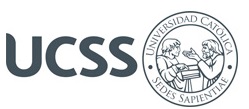 FACULTAD DE CIENCIAS DE LA SALUDSOLICITO: Reunión con el revisor Lima, ___ de___________del  20__	Señor Doctor:YORDANIS ENRÍQUEZ CANTOJefe del Departamento de Investigación de la Facultad de Ciencias de la SaludPresente.- 	Mediante la presente solicito una reunión con el revisor del (proyecto/informe) de (tesis/trabajo de investigación) titulado (Nombre del proyecto/informe), a fin de aclarar las observaciones de contenido.Atentamente,(Nombres y apellidos del estudiante1)	         (Nombres y apellidos del estudiante2)                                    	   Firma						Firma                                                           
                           	                                                                                                 (Nombres y apellidos del asesor)                                       					Firma                                                           UCCS, Facultad de Ciencias de la Salud(CARRERA DE SALUD)